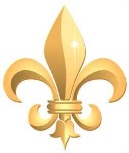 WORKERS COMPENSATION ADVISORY COUNCIL MEETINGDATE/TIME: March 26, 2015 9:30 am – 12:00 pmLOCATION: 	LABI 3113 Valley Creek DriveBaton Rouge, LA 70808AGENDAAgency Update Status of Fee Schedule UpdateStatus of Medical Treatment Schedule UpdateNational Workers’ Memorial Day – April 28, 2015Safety Task Force Meeting Dates2015 Proposed LegislationPending Administrative RulesInpatient Reimbursement for Severe Burns – LAC 40:2519Hearing Rules re Preliminary Determination ProceduresProposed Administrative RulesAmendment to LAC Title 40:2715 (appeal of 1009 decision)Procedure for investigating WCJ complaints1008’s filed solely to subpoena medical recordsOWC Court ordered venue transfers Committee update re changes to 1008 and Answer FormsAttendance at WCAC meetings via telephoneOther BusinessPublic CommentAdjourn